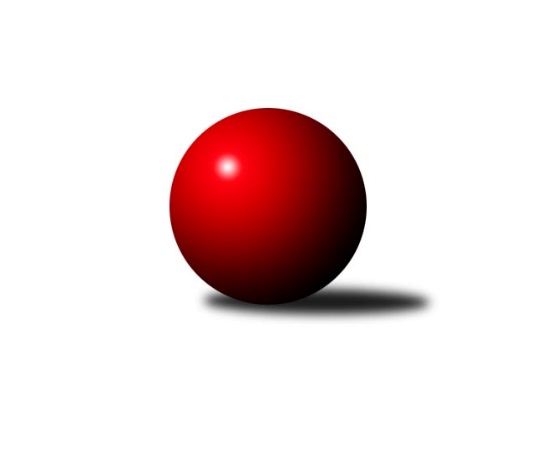 Č.16Ročník 2023/2024	26.5.2024 Meziokresní přebor ČB-ČK A 6-ti členné 2023/2024Statistika 16. kolaTabulka družstev:		družstvo	záp	výh	rem	proh	skore	sety	průměr	body	plné	dorážka	chyby	1.	TJ Sokol Soběnov C	15	12	1	2	80.0 : 40.0 	(107.0 : 73.0)	2438	25	1707	731	51.8	2.	KK Český Krumlov A	14	10	3	1	74.0 : 38.0 	(92.0 : 76.0)	2413	23	1694	718	47.1	3.	TJ Lokomotiva České Budějovice D	14	9	0	5	70.0 : 42.0 	(94.0 : 74.0)	2392	18	1671	720	55.3	4.	Vltavan Loučovice B	15	9	0	6	63.0 : 57.0 	(100.5 : 79.5)	2381	18	1692	689	56.7	5.	TJ Sokol Soběnov B	14	8	0	6	61.0 : 51.0 	(85.5 : 82.5)	2396	16	1703	694	59.9	6.	TJ Sokol Nové Hrady B	16	7	1	8	61.5 : 66.5 	(95.0 : 97.0)	2343	15	1663	680	63	7.	TJ Sokol Nové Hrady C	15	7	0	8	59.0 : 61.0 	(92.5 : 87.5)	2308	14	1668	641	63.9	8.	Kuželky Borovany C	16	5	1	10	53.5 : 74.5 	(92.5 : 99.5)	2309	11	1646	664	63.6	9.	TJ Nová Ves C	14	4	0	10	44.0 : 68.0 	(68.0 : 100.0)	2285	8	1629	655	70.3	10.	TJ Dynamo České Budějovice B	14	3	1	10	41.0 : 71.0 	(70.5 : 97.5)	2305	7	1640	665	69.7	11.	TJ Spartak Trhové Sviny B	15	3	1	11	41.0 : 79.0 	(74.5 : 105.5)	2279	7	1637	641	68.9Tabulka doma:		družstvo	záp	výh	rem	proh	skore	sety	průměr	body	maximum	minimum	1.	TJ Sokol Soběnov C	8	7	0	1	44.0 : 20.0 	(60.5 : 35.5)	2456	14	2531	2344	2.	KK Český Krumlov A	7	5	2	0	39.0 : 17.0 	(50.5 : 33.5)	2545	12	2631	2472	3.	Vltavan Loučovice B	8	6	0	2	39.0 : 25.0 	(56.5 : 39.5)	2509	12	2642	2419	4.	TJ Lokomotiva České Budějovice D	7	5	0	2	39.5 : 16.5 	(49.5 : 34.5)	2435	10	2631	2357	5.	TJ Sokol Soběnov B	7	5	0	2	33.0 : 23.0 	(44.0 : 40.0)	2436	10	2555	2289	6.	Kuželky Borovany C	8	5	0	3	38.0 : 26.0 	(61.0 : 35.0)	2352	10	2429	2242	7.	TJ Sokol Nové Hrady B	7	4	1	2	34.0 : 22.0 	(50.0 : 34.0)	2431	9	2491	2342	8.	TJ Sokol Nové Hrady C	7	4	0	3	33.0 : 23.0 	(51.5 : 32.5)	2429	8	2522	2361	9.	TJ Nová Ves C	7	4	0	3	28.0 : 28.0 	(38.0 : 46.0)	2263	8	2326	2114	10.	TJ Dynamo České Budějovice B	7	3	0	4	27.0 : 29.0 	(43.5 : 40.5)	2269	6	2361	2181	11.	TJ Spartak Trhové Sviny B	8	2	1	5	25.0 : 39.0 	(43.0 : 53.0)	2292	5	2418	2125Tabulka venku:		družstvo	záp	výh	rem	proh	skore	sety	průměr	body	maximum	minimum	1.	TJ Sokol Soběnov C	7	5	1	1	36.0 : 20.0 	(46.5 : 37.5)	2433	11	2597	2296	2.	KK Český Krumlov A	7	5	1	1	35.0 : 21.0 	(41.5 : 42.5)	2420	11	2594	2276	3.	TJ Lokomotiva České Budějovice D	7	4	0	3	30.5 : 25.5 	(44.5 : 39.5)	2385	8	2497	2298	4.	TJ Sokol Soběnov B	7	3	0	4	28.0 : 28.0 	(41.5 : 42.5)	2385	6	2539	2272	5.	Vltavan Loučovice B	7	3	0	4	24.0 : 32.0 	(44.0 : 40.0)	2370	6	2480	2268	6.	TJ Sokol Nové Hrady C	8	3	0	5	26.0 : 38.0 	(41.0 : 55.0)	2318	6	2510	2232	7.	TJ Sokol Nové Hrady B	9	3	0	6	27.5 : 44.5 	(45.0 : 63.0)	2330	6	2477	2203	8.	TJ Spartak Trhové Sviny B	7	1	0	6	16.0 : 40.0 	(31.5 : 52.5)	2276	2	2416	2120	9.	TJ Dynamo České Budějovice B	7	0	1	6	14.0 : 42.0 	(27.0 : 57.0)	2311	1	2569	2194	10.	Kuželky Borovany C	8	0	1	7	15.5 : 48.5 	(31.5 : 64.5)	2301	1	2456	2186	11.	TJ Nová Ves C	7	0	0	7	16.0 : 40.0 	(30.0 : 54.0)	2288	0	2429	2168Tabulka podzimní části:		družstvo	záp	výh	rem	proh	skore	sety	průměr	body	doma	venku	1.	TJ Sokol Soběnov C	10	9	1	0	55.0 : 25.0 	(73.0 : 47.0)	2441	19 	5 	0 	0 	4 	1 	0	2.	KK Český Krumlov A	10	7	2	1	53.0 : 27.0 	(67.0 : 53.0)	2403	16 	4 	1 	0 	3 	1 	1	3.	TJ Lokomotiva České Budějovice D	10	6	0	4	50.5 : 29.5 	(67.0 : 53.0)	2363	12 	3 	0 	2 	3 	0 	2	4.	TJ Sokol Soběnov B	10	6	0	4	46.0 : 34.0 	(66.5 : 53.5)	2401	12 	3 	0 	1 	3 	0 	3	5.	TJ Sokol Nové Hrady C	10	6	0	4	44.0 : 36.0 	(61.5 : 58.5)	2336	12 	3 	0 	1 	3 	0 	3	6.	Vltavan Loučovice B	10	6	0	4	41.0 : 39.0 	(63.5 : 56.5)	2387	12 	5 	0 	1 	1 	0 	3	7.	TJ Sokol Nové Hrady B	10	4	0	6	36.0 : 44.0 	(57.5 : 62.5)	2352	8 	4 	0 	1 	0 	0 	5	8.	TJ Nová Ves C	10	4	0	6	36.0 : 44.0 	(53.0 : 67.0)	2327	8 	4 	0 	1 	0 	0 	5	9.	Kuželky Borovany C	10	3	0	7	32.5 : 47.5 	(58.5 : 61.5)	2301	6 	3 	0 	2 	0 	0 	5	10.	TJ Dynamo České Budějovice B	10	2	0	8	27.0 : 53.0 	(47.5 : 72.5)	2260	4 	2 	0 	4 	0 	0 	4	11.	TJ Spartak Trhové Sviny B	10	0	1	9	19.0 : 61.0 	(45.0 : 75.0)	2256	1 	0 	1 	4 	0 	0 	5Tabulka jarní části:		družstvo	záp	výh	rem	proh	skore	sety	průměr	body	doma	venku	1.	KK Český Krumlov A	4	3	1	0	21.0 : 11.0 	(25.0 : 23.0)	2521	7 	1 	1 	0 	2 	0 	0 	2.	TJ Sokol Nové Hrady B	6	3	1	2	25.5 : 22.5 	(37.5 : 34.5)	2359	7 	0 	1 	1 	3 	0 	1 	3.	TJ Lokomotiva České Budějovice D	4	3	0	1	19.5 : 12.5 	(27.0 : 21.0)	2453	6 	2 	0 	0 	1 	0 	1 	4.	TJ Sokol Soběnov C	5	3	0	2	25.0 : 15.0 	(34.0 : 26.0)	2434	6 	2 	0 	1 	1 	0 	1 	5.	Vltavan Loučovice B	5	3	0	2	22.0 : 18.0 	(37.0 : 23.0)	2436	6 	1 	0 	1 	2 	0 	1 	6.	TJ Spartak Trhové Sviny B	5	3	0	2	22.0 : 18.0 	(29.5 : 30.5)	2375	6 	2 	0 	1 	1 	0 	1 	7.	Kuželky Borovany C	6	2	1	3	21.0 : 27.0 	(34.0 : 38.0)	2356	5 	2 	0 	1 	0 	1 	2 	8.	TJ Sokol Soběnov B	4	2	0	2	15.0 : 17.0 	(19.0 : 29.0)	2401	4 	2 	0 	1 	0 	0 	1 	9.	TJ Dynamo České Budějovice B	4	1	1	2	14.0 : 18.0 	(23.0 : 25.0)	2373	3 	1 	0 	0 	0 	1 	2 	10.	TJ Sokol Nové Hrady C	5	1	0	4	15.0 : 25.0 	(31.0 : 29.0)	2302	2 	1 	0 	2 	0 	0 	2 	11.	TJ Nová Ves C	4	0	0	4	8.0 : 24.0 	(15.0 : 33.0)	2192	0 	0 	0 	2 	0 	0 	2 Zisk bodů pro družstvo:		jméno hráče	družstvo	body	zápasy	v %	dílčí body	sety	v %	1.	Vladimír Vlček 	TJ Nová Ves C 	13	/	14	(93%)	19.5	/	28	(70%)	2.	Petr Hamerník 	TJ Sokol Nové Hrady C 	12	/	15	(80%)	23	/	30	(77%)	3.	Jaroslava Kulhanová 	TJ Sokol Soběnov C 	12	/	15	(80%)	22	/	30	(73%)	4.	Josef Šedivý 	TJ Sokol Soběnov B 	11	/	13	(85%)	20	/	26	(77%)	5.	František Ferenčík 	KK Český Krumlov A 	11	/	14	(79%)	20.5	/	28	(73%)	6.	Olga Čutková 	TJ Sokol Soběnov C 	11	/	15	(73%)	20	/	30	(67%)	7.	Jakub Matulík 	Vltavan Loučovice B 	11	/	15	(73%)	19.5	/	30	(65%)	8.	Pavel Černý 	TJ Lokomotiva České Budějovice D 	10	/	10	(100%)	18	/	20	(90%)	9.	Libor Dušek 	Vltavan Loučovice B 	10	/	13	(77%)	20	/	26	(77%)	10.	Josef Ferenčík 	TJ Sokol Soběnov B 	10	/	13	(77%)	18	/	26	(69%)	11.	Milena Šebestová 	TJ Sokol Nové Hrady B 	10	/	14	(71%)	19	/	28	(68%)	12.	Radim Růžička 	TJ Lokomotiva České Budějovice D 	10	/	14	(71%)	16	/	28	(57%)	13.	Vojtěch Kříha 	TJ Sokol Nové Hrady C 	10	/	15	(67%)	19	/	30	(63%)	14.	Jan Kouba 	Kuželky Borovany C 	9.5	/	16	(59%)	17.5	/	32	(55%)	15.	Václav Klojda ml.	TJ Lokomotiva České Budějovice D 	9	/	10	(90%)	17	/	20	(85%)	16.	Jiří Tröstl 	Kuželky Borovany C 	9	/	10	(90%)	16	/	20	(80%)	17.	Lucie Mušková 	TJ Sokol Soběnov C 	9	/	12	(75%)	18.5	/	24	(77%)	18.	Martin Kouba 	KK Český Krumlov A 	9	/	12	(75%)	15	/	24	(63%)	19.	Alena Čampulová 	TJ Lokomotiva České Budějovice D 	8	/	12	(67%)	15	/	24	(63%)	20.	Pavel Čurda 	TJ Sokol Soběnov B 	8	/	12	(67%)	12.5	/	24	(52%)	21.	Miloš Draxler 	TJ Nová Ves C 	8	/	14	(57%)	15	/	28	(54%)	22.	Jakub Zadák 	KK Český Krumlov A 	8	/	14	(57%)	14	/	28	(50%)	23.	Ludmila Čurdová 	TJ Sokol Soběnov C 	8	/	15	(53%)	14.5	/	30	(48%)	24.	Libor Tomášek 	TJ Sokol Nové Hrady B 	7.5	/	14	(54%)	16	/	28	(57%)	25.	František Bláha 	TJ Lokomotiva České Budějovice D 	7	/	9	(78%)	12	/	18	(67%)	26.	Tomáš Kříha 	TJ Sokol Nové Hrady C 	7	/	12	(58%)	13.5	/	24	(56%)	27.	Martina Koubová 	Kuželky Borovany C 	7	/	13	(54%)	18	/	26	(69%)	28.	Tomáš Vašek 	TJ Dynamo České Budějovice B 	7	/	14	(50%)	15.5	/	28	(55%)	29.	Vlastimil Kříha 	TJ Spartak Trhové Sviny B 	6	/	9	(67%)	11	/	18	(61%)	30.	Jan Jackov 	TJ Nová Ves C 	6	/	9	(67%)	10	/	18	(56%)	31.	Bohuslav Švepeš 	TJ Spartak Trhové Sviny B 	6	/	11	(55%)	12.5	/	22	(57%)	32.	Petra Šebestíková 	TJ Dynamo České Budějovice B 	6	/	12	(50%)	11	/	24	(46%)	33.	Jiřina Krtková 	TJ Sokol Soběnov C 	6	/	13	(46%)	12	/	26	(46%)	34.	Jan Sztrapek 	Vltavan Loučovice B 	6	/	13	(46%)	12	/	26	(46%)	35.	Rostislav Solkan 	TJ Dynamo České Budějovice B 	6	/	14	(43%)	11	/	28	(39%)	36.	Jan Kouba 	KK Český Krumlov A 	5	/	6	(83%)	10.5	/	12	(88%)	37.	Vladimír Šereš 	Vltavan Loučovice B 	5	/	7	(71%)	10.5	/	14	(75%)	38.	Bohuslav Švepeš 	TJ Spartak Trhové Sviny B 	5	/	7	(71%)	10	/	14	(71%)	39.	Tomáš Tichý 	KK Český Krumlov A 	5	/	8	(63%)	9	/	16	(56%)	40.	Jaroslav Štich 	Vltavan Loučovice B 	5	/	10	(50%)	12.5	/	20	(63%)	41.	Milan Šedivý 	TJ Sokol Soběnov B 	5	/	10	(50%)	11	/	20	(55%)	42.	Tomáš Tichý ml.	KK Český Krumlov A 	5	/	11	(45%)	10	/	22	(45%)	43.	Kateřina Dvořáková 	Kuželky Borovany C 	5	/	12	(42%)	12.5	/	24	(52%)	44.	Patrik Fink 	TJ Sokol Soběnov B 	5	/	12	(42%)	11	/	24	(46%)	45.	Milena Kümmelová 	TJ Dynamo České Budějovice B 	5	/	12	(42%)	9	/	24	(38%)	46.	Blanka Růžičková 	TJ Sokol Nové Hrady B 	5	/	13	(38%)	11	/	26	(42%)	47.	Dominik Smoleň 	TJ Sokol Soběnov C 	5	/	13	(38%)	11	/	26	(42%)	48.	Michal Kanděra 	TJ Sokol Nové Hrady C 	5	/	13	(38%)	10.5	/	26	(40%)	49.	Milan Míka 	Kuželky Borovany C 	4.5	/	9	(50%)	11	/	18	(61%)	50.	Jaromír Svoboda 	TJ Lokomotiva České Budějovice D 	4.5	/	13	(35%)	7	/	26	(27%)	51.	Jitka Grznáriková 	TJ Sokol Soběnov C 	4	/	6	(67%)	8	/	12	(67%)	52.	Michal Silmbrod 	TJ Sokol Nové Hrady B 	4	/	6	(67%)	6.5	/	12	(54%)	53.	Josef Svoboda 	TJ Spartak Trhové Sviny B 	4	/	8	(50%)	7	/	16	(44%)	54.	Jiří Švepeš 	TJ Spartak Trhové Sviny B 	4	/	9	(44%)	8	/	18	(44%)	55.	Luděk Troup 	TJ Spartak Trhové Sviny B 	4	/	9	(44%)	7.5	/	18	(42%)	56.	Antonín Gažák 	TJ Sokol Nové Hrady C 	4	/	10	(40%)	10.5	/	20	(53%)	57.	Karel Kříha 	TJ Sokol Nové Hrady B 	4	/	10	(40%)	9	/	20	(45%)	58.	Lenka Vajdová 	TJ Sokol Nové Hrady B 	4	/	11	(36%)	14	/	22	(64%)	59.	Jaromír Novák 	TJ Sokol Nové Hrady B 	3	/	3	(100%)	3	/	6	(50%)	60.	Stanislava Mlezivová 	TJ Dynamo České Budějovice B 	3	/	7	(43%)	5	/	14	(36%)	61.	Petr Šedivý 	TJ Sokol Soběnov B 	3	/	8	(38%)	6	/	16	(38%)	62.	František Anderle 	Vltavan Loučovice B 	3	/	9	(33%)	9	/	18	(50%)	63.	Václava Tesařová 	TJ Nová Ves C 	3	/	9	(33%)	7.5	/	18	(42%)	64.	Miloš Moravec 	KK Český Krumlov A 	3	/	10	(30%)	8	/	20	(40%)	65.	Ludvík Sojka 	Vltavan Loučovice B 	3	/	10	(30%)	8	/	20	(40%)	66.	David Šebestík 	TJ Dynamo České Budějovice B 	3	/	11	(27%)	8.5	/	22	(39%)	67.	Jiřina Albrechtová 	TJ Sokol Nové Hrady B 	3	/	11	(27%)	7.5	/	22	(34%)	68.	Romana Kříhová 	TJ Sokol Nové Hrady C 	3	/	13	(23%)	8	/	26	(31%)	69.	Michal Fink 	TJ Sokol Soběnov B 	3	/	13	(23%)	5	/	26	(19%)	70.	Karel Beleš 	Kuželky Borovany C 	2.5	/	6	(42%)	5	/	12	(42%)	71.	Tereza Kříhová 	TJ Sokol Nové Hrady C 	2	/	3	(67%)	3	/	6	(50%)	72.	Vladimír Weiss 	TJ Dynamo České Budějovice B 	2	/	4	(50%)	4	/	8	(50%)	73.	František Vávra 	TJ Spartak Trhové Sviny B 	2	/	5	(40%)	6.5	/	10	(65%)	74.	Jan Kobliha 	Kuželky Borovany C 	2	/	5	(40%)	5	/	10	(50%)	75.	Václav Silmbrod 	TJ Sokol Nové Hrady C 	2	/	5	(40%)	4	/	10	(40%)	76.	Stanislava Betuštiaková 	TJ Sokol Nové Hrady B 	2	/	5	(40%)	3	/	10	(30%)	77.	Stanislav Bednařík 	TJ Dynamo České Budějovice B 	2	/	6	(33%)	4	/	12	(33%)	78.	Miroslav Bicera 	Kuželky Borovany C 	2	/	8	(25%)	2	/	16	(13%)	79.	Tomáš Vařil 	KK Český Krumlov A 	2	/	9	(22%)	5	/	18	(28%)	80.	Josef Fojta 	TJ Nová Ves C 	2	/	9	(22%)	3	/	18	(17%)	81.	Marek Rojdl 	TJ Spartak Trhové Sviny B 	2	/	10	(20%)	5.5	/	20	(28%)	82.	Radek Šlouf 	Vltavan Loučovice B 	1	/	1	(100%)	2	/	2	(100%)	83.	Petr Dvořák 	Kuželky Borovany C 	1	/	1	(100%)	2	/	2	(100%)	84.	Zuzana Koptová 	TJ Sokol Nové Hrady B 	1	/	2	(50%)	3	/	4	(75%)	85.	Pavel Fritz 	TJ Sokol Nové Hrady B 	1	/	2	(50%)	2	/	4	(50%)	86.	Stanislav Stiskala 	TJ Lokomotiva České Budějovice D 	1	/	2	(50%)	2	/	4	(50%)	87.	Eliška Brychtová 	TJ Sokol Nové Hrady B 	1	/	2	(50%)	1	/	4	(25%)	88.	Lukáš Průka 	TJ Spartak Trhové Sviny B 	1	/	3	(33%)	3	/	6	(50%)	89.	Radim Vašek 	TJ Dynamo České Budějovice B 	1	/	4	(25%)	2.5	/	8	(31%)	90.	Filip Rojdl 	TJ Spartak Trhové Sviny B 	1	/	5	(20%)	1	/	10	(10%)	91.	Roman Bartoš 	TJ Nová Ves C 	1	/	8	(13%)	3.5	/	16	(22%)	92.	Pavel Černý 	TJ Lokomotiva České Budějovice D 	1	/	8	(13%)	3	/	16	(19%)	93.	Vladimíra Bicerová 	Kuželky Borovany C 	1	/	8	(13%)	1.5	/	16	(9%)	94.	Petr Tišler 	TJ Nová Ves C 	1	/	9	(11%)	6	/	18	(33%)	95.	Věra Jeseničová 	TJ Nová Ves C 	1	/	9	(11%)	2.5	/	18	(14%)	96.	Václav Klojda st.	TJ Lokomotiva České Budějovice D 	0.5	/	2	(25%)	2	/	4	(50%)	97.	Ondřej Kovář 	TJ Sokol Nové Hrady C 	0	/	1	(0%)	1	/	2	(50%)	98.	Lucie Kříhová 	TJ Spartak Trhové Sviny B 	0	/	1	(0%)	0	/	2	(0%)	99.	Michal Švejda 	TJ Sokol Nové Hrady C 	0	/	1	(0%)	0	/	2	(0%)	100.	Vlastimil Vlas 	TJ Nová Ves C 	0	/	1	(0%)	0	/	2	(0%)	101.	Jaroslav Štich 	Vltavan Loučovice B 	0	/	1	(0%)	0	/	2	(0%)	102.	Tomáš Tomi 	TJ Lokomotiva České Budějovice D 	0	/	1	(0%)	0	/	2	(0%)	103.	Jakub Musil 	Vltavan Loučovice B 	0	/	2	(0%)	1	/	4	(25%)	104.	Pavel Kříha 	TJ Sokol Nové Hrady C 	0	/	2	(0%)	0	/	4	(0%)	105.	Radoslav Hauk 	TJ Lokomotiva České Budějovice D 	0	/	2	(0%)	0	/	4	(0%)	106.	Radek Steinhauser 	TJ Sokol Nové Hrady B 	0	/	2	(0%)	0	/	4	(0%)	107.	Bedřich Kroupa 	TJ Spartak Trhové Sviny B 	0	/	6	(0%)	1	/	12	(8%)	108.	Nela Horňáková 	TJ Spartak Trhové Sviny B 	0	/	7	(0%)	1.5	/	14	(11%)	109.	Petr Bícha 	Kuželky Borovany C 	0	/	8	(0%)	2	/	16	(13%)Průměry na kuželnách:		kuželna	průměr	plné	dorážka	chyby	výkon na hráče	1.	Vltavan Loučovice, 1-4	2483	1746	736	55.9	(413.9)	2.	Soběnov, 1-2	2413	1699	714	57.6	(402.3)	3.	Nové Hrady, 1-4	2398	1700	697	59.8	(399.8)	4.	TJ Lokomotiva České Budějovice, 1-4	2388	1694	693	65.0	(398.0)	5.	Borovany, 1-2	2321	1644	676	58.9	(386.9)	6.	Trhové Sviny, 1-2	2313	1639	674	60.9	(385.6)	7.	Nová Ves u Č.B., 1-2	2276	1631	645	66.6	(379.5)	8.	Dynamo Č. Budějovice, 1-4	2271	1618	652	72.2	(378.6)Nejlepší výkony na kuželnách:Vltavan Loučovice, 1-4Vltavan Loučovice B	2642	10. kolo	Jan Kouba 	KK Český Krumlov A	493	6. koloKK Český Krumlov A	2631	12. kolo	Jiří Tröstl 	Kuželky Borovany C	484	16. koloKK Český Krumlov A	2616	6. kolo	Jakub Matulík 	Vltavan Loučovice B	479	15. koloTJ Sokol Soběnov C	2597	6. kolo	Jakub Matulík 	Vltavan Loučovice B	478	7. koloKK Český Krumlov A	2594	15. kolo	Jaroslav Štich 	Vltavan Loučovice B	473	13. koloVltavan Loučovice B	2585	15. kolo	Milena Kümmelová 	TJ Dynamo České Budějovice B	470	12. koloTJ Dynamo České Budějovice B	2569	12. kolo	František Ferenčík 	KK Český Krumlov A	467	15. koloKK Český Krumlov A	2569	4. kolo	Jaroslava Kulhanová 	TJ Sokol Soběnov C	467	6. koloTJ Sokol Soběnov B	2539	3. kolo	František Ferenčík 	KK Český Krumlov A	467	4. koloKK Český Krumlov A	2535	2. kolo	Jan Kouba 	KK Český Krumlov A	466	4. koloSoběnov, 1-2TJ Sokol Soběnov B	2555	16. kolo	František Bláha 	TJ Lokomotiva České Budějovice D	487	15. koloTJ Sokol Soběnov C	2531	9. kolo	Josef Šedivý 	TJ Sokol Soběnov B	476	12. koloTJ Sokol Soběnov B	2525	11. kolo	Josef Ferenčík 	TJ Sokol Soběnov B	474	11. koloTJ Lokomotiva České Budějovice D	2497	15. kolo	Josef Šedivý 	TJ Sokol Soběnov B	473	14. koloKK Český Krumlov A	2486	9. kolo	Josef Šedivý 	TJ Sokol Soběnov B	470	11. koloTJ Sokol Soběnov C	2485	3. kolo	Josef Ferenčík 	TJ Sokol Soběnov B	464	16. koloTJ Sokol Soběnov C	2482	11. kolo	Jaroslava Kulhanová 	TJ Sokol Soběnov C	462	11. koloVltavan Loučovice B	2480	11. kolo	Lucie Mušková 	TJ Sokol Soběnov C	460	16. koloTJ Sokol Soběnov C	2466	12. kolo	Josef Šedivý 	TJ Sokol Soběnov B	456	16. koloTJ Sokol Soběnov B	2466	6. kolo	František Ferenčík 	KK Český Krumlov A	456	9. koloNové Hrady, 1-4TJ Sokol Nové Hrady C	2522	5. kolo	Milena Šebestová 	TJ Sokol Nové Hrady B	461	3. koloTJ Sokol Nové Hrady C	2520	9. kolo	Milena Šebestová 	TJ Sokol Nové Hrady B	460	15. koloTJ Sokol Nové Hrady C	2510	10. kolo	Milena Šebestová 	TJ Sokol Nové Hrady B	458	8. koloTJ Sokol Nové Hrady B	2491	15. kolo	Josef Šedivý 	TJ Sokol Soběnov B	455	1. koloKK Český Krumlov A	2464	13. kolo	Milena Šebestová 	TJ Sokol Nové Hrady B	455	10. koloTJ Sokol Nové Hrady B	2464	10. kolo	Michal Kanděra 	TJ Sokol Nové Hrady C	455	5. koloTJ Sokol Soběnov C	2450	14. kolo	Vojtěch Kříha 	TJ Sokol Nové Hrady C	454	5. koloTJ Sokol Nové Hrady B	2449	8. kolo	Pavel Černý 	TJ Lokomotiva České Budějovice D	453	5. koloTJ Sokol Nové Hrady B	2445	5. kolo	Jaroslav Štich 	Vltavan Loučovice B	450	12. koloTJ Sokol Nové Hrady B	2429	1. kolo	Tomáš Kříha 	TJ Sokol Nové Hrady C	450	9. koloTJ Lokomotiva České Budějovice, 1-4TJ Lokomotiva České Budějovice D	2631	11. kolo	Václav Klojda ml.	TJ Lokomotiva České Budějovice D	476	11. koloTJ Sokol Soběnov B	2485	7. kolo	Josef Šedivý 	TJ Sokol Soběnov B	455	7. koloTJ Lokomotiva České Budějovice D	2464	14. kolo	Václav Klojda ml.	TJ Lokomotiva České Budějovice D	454	2. koloTJ Sokol Soběnov C	2425	4. kolo	Alena Čampulová 	TJ Lokomotiva České Budějovice D	453	14. koloTJ Lokomotiva České Budějovice D	2414	9. kolo	Pavel Černý 	TJ Lokomotiva České Budějovice D	453	11. koloTJ Lokomotiva České Budějovice D	2404	2. kolo	Václav Klojda ml.	TJ Lokomotiva České Budějovice D	452	9. koloTJ Lokomotiva České Budějovice D	2398	7. kolo	Jakub Matulík 	Vltavan Loučovice B	448	2. koloTJ Lokomotiva České Budějovice D	2375	4. kolo	Patrik Fink 	TJ Sokol Soběnov B	444	7. koloTJ Nová Ves C	2361	9. kolo	Václav Klojda ml.	TJ Lokomotiva České Budějovice D	443	7. koloTJ Lokomotiva České Budějovice D	2357	16. kolo	Alena Čampulová 	TJ Lokomotiva České Budějovice D	439	11. koloBorovany, 1-2Kuželky Borovany C	2429	15. kolo	Václav Klojda ml.	TJ Lokomotiva České Budějovice D	451	3. koloKuželky Borovany C	2417	5. kolo	Josef Šedivý 	TJ Sokol Soběnov B	443	15. koloKuželky Borovany C	2413	7. kolo	Kateřina Dvořáková 	Kuželky Borovany C	440	15. koloKuželky Borovany C	2409	13. kolo	Jiří Tröstl 	Kuželky Borovany C	438	13. koloKK Český Krumlov A	2372	5. kolo	Martina Koubová 	Kuželky Borovany C	430	7. koloTJ Lokomotiva České Budějovice D	2362	3. kolo	Jiří Tröstl 	Kuželky Borovany C	428	3. koloTJ Sokol Soběnov B	2357	15. kolo	Pavel Černý 	TJ Lokomotiva České Budějovice D	427	3. koloKuželky Borovany C	2352	3. kolo	Jaroslava Kulhanová 	TJ Sokol Soběnov C	425	1. koloKuželky Borovany C	2296	11. kolo	Milan Míka 	Kuželky Borovany C	423	5. koloTJ Sokol Soběnov C	2296	1. kolo	Jan Kouba 	Kuželky Borovany C	423	13. koloTrhové Sviny, 1-2TJ Sokol Nové Hrady B	2432	16. kolo	Josef Ferenčík 	TJ Sokol Soběnov B	442	8. koloTJ Spartak Trhové Sviny B	2418	16. kolo	František Ferenčík 	KK Český Krumlov A	433	10. koloTJ Sokol Soběnov C	2414	2. kolo	Bohuslav Švepeš 	TJ Spartak Trhové Sviny B	431	4. koloTJ Sokol Soběnov B	2390	8. kolo	Michal Fink 	TJ Sokol Soběnov B	430	8. koloKK Český Krumlov A	2369	10. kolo	Marek Rojdl 	TJ Spartak Trhové Sviny B	427	10. koloTJ Spartak Trhové Sviny B	2359	14. kolo	Michal Silmbrod 	TJ Sokol Nové Hrady B	426	16. koloTJ Spartak Trhové Sviny B	2348	12. kolo	Marek Rojdl 	TJ Spartak Trhové Sviny B	426	8. koloTJ Spartak Trhové Sviny B	2346	10. kolo	Bohuslav Švepeš 	TJ Spartak Trhové Sviny B	425	10. koloTJ Lokomotiva České Budějovice D	2332	6. kolo	Olga Čutková 	TJ Sokol Soběnov C	425	2. koloTJ Sokol Nové Hrady C	2317	4. kolo	Blanka Růžičková 	TJ Sokol Nové Hrady B	425	16. koloNová Ves u Č.B., 1-2Vltavan Loučovice B	2405	16. kolo	Vladimír Vlček 	TJ Nová Ves C	440	16. koloTJ Sokol Nové Hrady B	2331	14. kolo	Vladimír Vlček 	TJ Nová Ves C	439	6. koloTJ Nová Ves C	2326	1. kolo	Jan Jackov 	TJ Nová Ves C	435	2. koloTJ Sokol Nové Hrady C	2309	8. kolo	Vladimír Vlček 	TJ Nová Ves C	432	10. koloTJ Nová Ves C	2301	6. kolo	Vlastimil Kříha 	TJ Spartak Trhové Sviny B	431	1. koloTJ Spartak Trhové Sviny B	2301	1. kolo	Vladimír Vlček 	TJ Nová Ves C	426	1. koloTJ Nová Ves C	2285	2. kolo	Vladimír Vlček 	TJ Nová Ves C	423	14. koloTJ Nová Ves C	2282	10. kolo	Jakub Matulík 	Vltavan Loučovice B	422	16. koloTJ Sokol Soběnov B	2272	10. kolo	Petr Hamerník 	TJ Sokol Nové Hrady C	419	8. koloTJ Nová Ves C	2270	14. kolo	Lenka Vajdová 	TJ Sokol Nové Hrady B	419	14. koloDynamo Č. Budějovice, 1-4TJ Sokol Soběnov C	2433	8. kolo	Václav Klojda ml.	TJ Lokomotiva České Budějovice D	462	10. koloTJ Lokomotiva České Budějovice D	2374	10. kolo	Dominik Smoleň 	TJ Sokol Soběnov C	441	8. koloTJ Dynamo České Budějovice B	2361	8. kolo	Martin Kouba 	KK Český Krumlov A	437	1. koloVltavan Loučovice B	2315	6. kolo	Ludmila Čurdová 	TJ Sokol Soběnov C	435	8. koloTJ Dynamo České Budějovice B	2296	4. kolo	Tomáš Vašek 	TJ Dynamo České Budějovice B	428	4. koloTJ Dynamo České Budějovice B	2293	13. kolo	František Ferenčík 	KK Český Krumlov A	422	1. koloKK Český Krumlov A	2276	1. kolo	Vladimír Vlček 	TJ Nová Ves C	420	13. koloTJ Dynamo České Budějovice B	2253	10. kolo	Milena Kümmelová 	TJ Dynamo České Budějovice B	419	6. koloTJ Dynamo České Budějovice B	2253	1. kolo	Pavel Fritz 	TJ Sokol Nové Hrady B	415	4. koloTJ Dynamo České Budějovice B	2248	6. kolo	Jaroslava Kulhanová 	TJ Sokol Soběnov C	414	8. koloČetnost výsledků:	8.0 : 0.0	3x	7.0 : 1.0	10x	6.5 : 1.5	1x	6.0 : 2.0	23x	5.0 : 3.0	13x	4.0 : 4.0	4x	3.0 : 5.0	9x	2.5 : 5.5	1x	2.0 : 6.0	12x	1.0 : 7.0	3x	0.0 : 8.0	1x